NSU CLEP 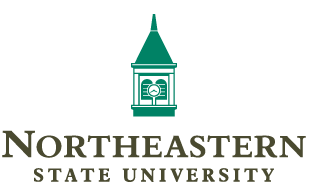 Course Equivalency American Government 	POLS 1113American Federal Government                   50                          3Analyzing & Interpreting Literature ENGL 3033Types of Literature                   50                          3Biology BIOL 1114General Biological Science                   50                          4Calculus MATH 2614Calculus I                   50                          4	Chemistry CHEM 1123, 1131, 1223, & 1231General Chemistry I Lecture & General Chemistry II Lecture                   50                          8College Algebra MATH 1513College Algebra                   50                          3College Composition ENGL 1113 & 1213English Composition I & II               50/70                    3/6College Mathematics MATH 1473Applied Mathematics                   50                          3Financial Accounting ACCT 2103Introduction to Financial Accounting                   50                          3French FREN 1113 & 1123Elementary French I & II                   50                          6French FREN 1113, 1123, & 2113Elementary French I & II and Intermediate French I                   59                          9German GERM 1113 & 1123 Elementary German I & II                   50                          6German GERM 1113, 1123, & 2113Elementary German I & II and Intermediate German I                   60                          9History of US I: Early colonization to 1877HIST 1483American History 1492-1876                  50                          3History of US II: 1865 to present HIST 1493American History Since 1876                  50                          3Human Growth Development PSYC 2023Life-Span Development                   50                          3Humanities HUM 2113 or 2223Ancient Cultures or Modern Cultures                   50                          3Info System & Computer App IS/CS 1003 Computers in Modern Society                   50                          3Intro to Business LawBLAW 3003Business Law I                   50                          3Intro to Education Psychology EDUC 3113Educational Psychology                   50                          3Intro to Psychology PSYC 1113Introduction to Psychology                   50                          3 Intro to Sociology SOC 1113Introduction to Sociology                   50                          3Natural Sciences SCI 1113 & BIO 1113 General Physical Science & General Biological Science                   50                          6Precalculus MATH 1715Precalculus                  50                          5 Principles of Macroeconomics ECON 2313Principles of Macroeconomics                  50                          3Principles of ManagementMGMT 3183Principles of Management                  50                          3Principles of Marketing MKT 3213 Principles of Marketing                  50                          3Principles of Microeconomics ECON 2213Principles of Microeconomics                  50                          3Social Sciences & History SOSC 2353Studies in The Social Sciences                   50                          3Spanish Language: Level 1 & 2SPAN 1113 & 1123Elementary Spanish I & II                  50                          6Spanish Language: Level 1 & 2SPAN 1113, 1123, & 2113Elementary Spanish I & II and Intermediate Spanish I                  63                          9Spanish with Writing: Level 1 & 2 SPAN 1113 & 1123Elementary Spanish I & II                  50                          6Spanish with Writing: Level 1 & 2 SPAN 1113, 1123, 2113 & 2123Elementary Spanish I & II and Intermediate Spanish I & II                  65                         12Western Civ I: to 1648HIST 1113 Early Western Civilization                   50                          3Western Civ II: 1648 – present HIST 1213Modern Western Civilization                   50                          3